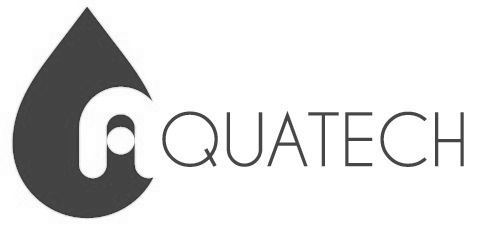 Руководство по эксплуатацииAV2B, AH2T, AV4B, AV4T, AV5B, AV5T, AV5L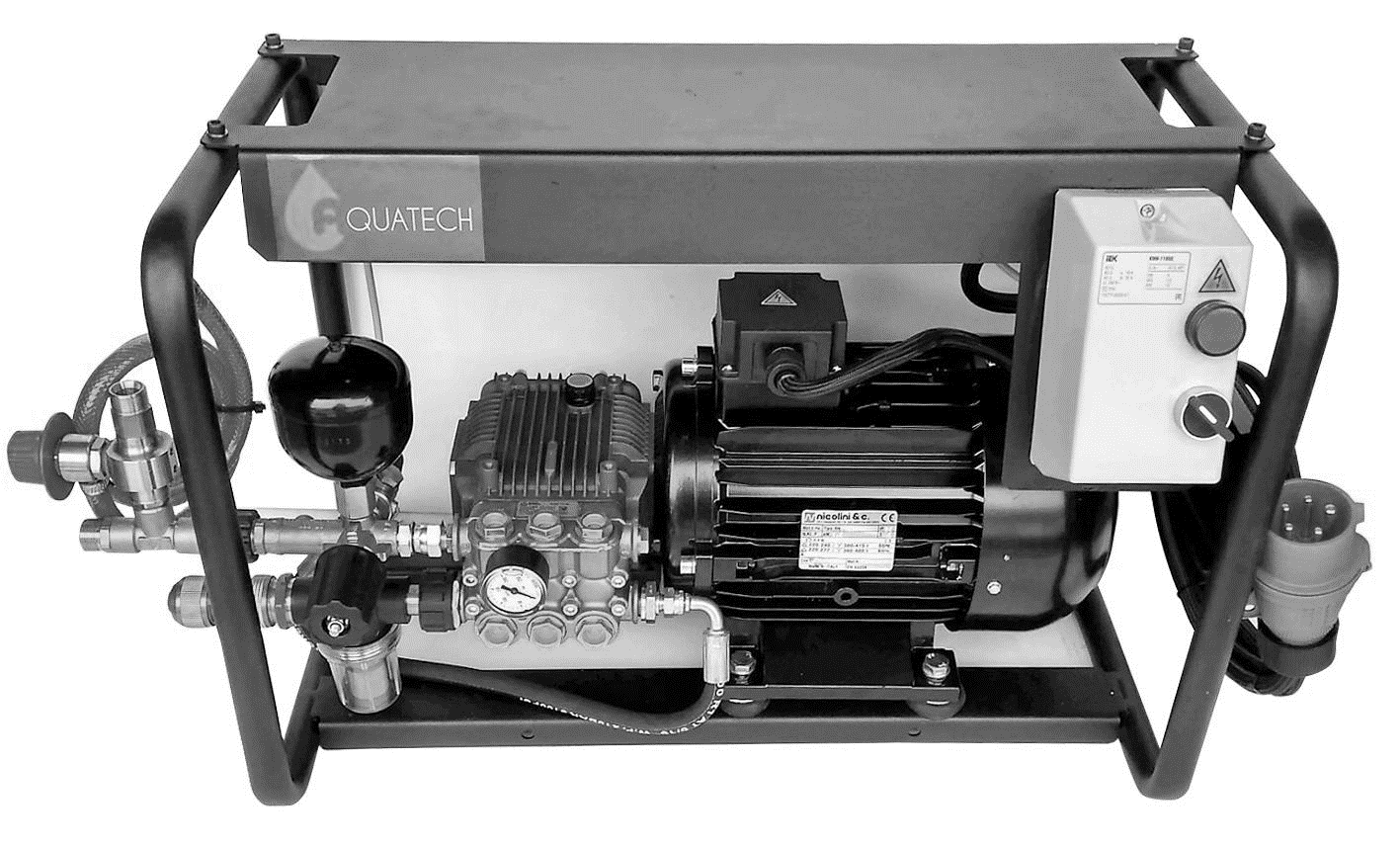 ТУ 28.99.39-001-38349857-2017ЕАССодержание1. Описание аппарата2. Указания по технике безопасности 3. Защитные устройства4. Перед началом работы5. Ввод в эксплуатацию Подключение к электропитаниюПодключение к источнику водоснабжения6. Управление 7. Уход и техническое обслуживание8. Гарантия9. Технические данныеОписание аппарата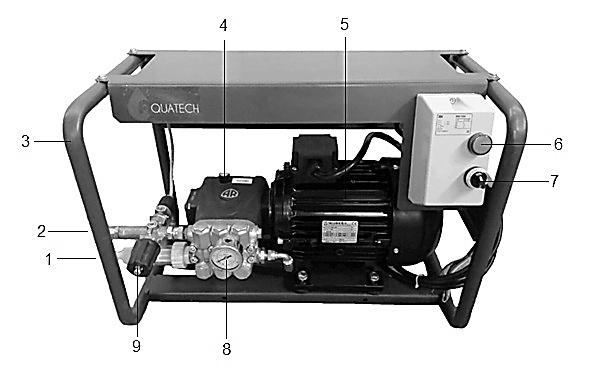 1 – вход низкого давления (фильтр)2 – выход высокого давления (М22*1,5)3 – стальная рама4 –маслозаливная горловина помпы с вентиляционным каналом5 – электродвигатель6 – световой индикатор электропитания7 – главный выключатель8 – манометр9 – регулятор давления (байпас)Указания по технике безопасностиПеред первым применением Вашего аппарата внимательно ознакомьтесь с данными указаниями по технике безопасности.Сохраните данные указания для дальнейшего пользования.- Перед вводом аппарата в эксплуатацию необходимо ознакомиться с руководством по эксплуатации данного аппарата и в особенности обратить внимание на указания по технике безопасности.- Предупредительные таблички на аппарате содержат информацию, необходимую для безопасной эксплуатации аппарата.- Наряду с указаниями по технике безопасности, содержащимися в руководстве по эксплуатации, необходимо так же соблюдать принятые положения законодательства по технике безопасности и предотвращению несчастных случаев.- Необходимо строго контролировать и полностью исключить вероятность допуска детей к аппарату, подключенным к нему комплектующим и аксессуарам. Любые манипуляции с аппаратом, в том числе пуско-наладочные работы, сервисное обслуживание и эксплуатация должны осуществляться только квалифицированным персоналом.Подключение к источнику электропитания- Напряжение, указанное в заводской табличке, должно соответствовать напряжению источника электропитания.- Аппарат должен подключаться только к источнику электропитания, имеющему заземление.- Перед началом работы с аппаратом необходимо проверять сетевой кабель на наличие повреждений. Повреждённый сетевой кабель должен быть незамедлительно заменён уполномоченной организацией/ специалистом-электриком с действующим допуском по электробезопасности в соответствии с III квалификационной группой.- Никогда не прикасаться к электротехническим частям аппарата влажными руками.- Необходимо следить за тем, чтобы сетевой кабель и удлинители не были повреждены путём переезда, сдавливания, растяжения и т.п. Необходимо защитить кабель от перегрева и повреждения.- Кабель сетевого питания регулярно осматривать на наличие повреждений, в том числе образование трещин или старение. Если обнаружены повреждения, необходимо заменить кабель перед продолжением эксплуатации. - Не разрешается чистить аппарат струёй воды под высоким давлением.- Процессы включения аппарата создают кратковременные просадки напряжения в электросети.- В случае неисправности электросети возможны помехи в работе других приборов и устройств.Подключение к источнику водоснабжения и общие положения безопасности.- Шланг высокого давления не должен иметь повреждений. Повреждённый шланг высокого давления необходимо немедленно заменить. Разрешается использовать только шланги и соединения, рекомендованные производителем. - Все резьбовые соединения должны быть полностью герметичными. В случае обнаружения любых протечек, в том числе капельного типа, если они не являются результатом образования поверхностного конденсата, необходимо незамедлительно устранить причину их образования.- Перед началом работы следует проверить надлежащее состояние аппарата и рабочих приспособлений.- Эксплуатация аппарата запрещается в случае повреждения сетевого кабеля или основных частей аппарата, например, шланга высокого давления и / или пистолета.- Не допускается подача в аппарат в качестве основной жидкости веществ, содержащих растворители или разбавленные кислоты, в том числе бензин, растворители красок и мазут. Образуемый из таких веществ туман является легко-воспламеняемым, взрывоопасным и ядовитым. Не использовать ацетон, неразбавленные кислоты и растворители, так как они разрушают материалы, из которых изготовлен аппарат.- При использовании аппарата в опасных зонах, в том числе автозаправочных станциях, следует соблюдать соответствующие правила и технику безопасности. Эксплуатация аппарата во взрывоопасных зонах запрещена.- Аппарат необходимо размещать на ровном и устойчивом основании.- Все токопроводящие элементы в рабочей зоне должны быть защищены от попадания струи воды. - Во время эксплуатации не разрешается блокировка рычага пистолета высокого давления в открытом положении.- Находящаяся под высоким давлением струя воды представляет существенную опасность. Запрещено направлять струю воды на людей, животных, электрическое оборудование или на сам аппарат высокого давления.- Автомобильные покрышки / ниппели покрышек следует мыть только с минимального расстояния 30 см. В противном случае можно повредить покрышку струёй высокого давления. Первым признаком повреждения является изменение цвета покрышки. Повреждённые покрышки являются источником повышенной опасности.- Во время продолжительных перерывов в эксплуатации аппарата следует отключать его с помощью главного выключателя и отсоединять от источника электропитания.- Не разрешается эксплуатация аппарата при температуре ниже нуля градусов Цельсия.- Не разрешается направлять струю воды под высоким давлением на других людей или себя для чистки одежды и обуви.- Нельзя опрыскивать асбестосодержащие и другие материалы, содержащие опасные для здоровья вещества.- Перед проведением очистки необходимо оценить степень риска повреждения очищаемой поверхности с целью определения требований техники безопасности и охраны труда. - При использовании коротких струйных трубок может возникнуть опасность получения травм, поскольку рука может случайно вступить в контакт со струёй воды высокого давления. В случае применения трубки, длина которой составляет менее 75 см, использование форсунки точечной струи или роторной форсунки не разрешается.- Обслуживающее лицо должно использовать прибор в соответствии с назначением.- Работать с аппаратом разрешается исключительно лицам, прошедшим инструктаж и изучившим инструкцию по эксплуатации. Эксплуатация аппарата детьми или несовершеннолетними запрещается.- Аппарат не предназначен для эксплуатации людьми с ограниченными физическими, сенсорными или умственными способностями.- Во время использования моечных аппаратов высокого давления возможно образование аэрозолей. Вдыхание аэрозолей может привести к возникновению вреда для здоровья. Работодатель обязан осуществлять оценку рисков, чтобы установить необходимые меры предосторожности против вдыхания аэрозолей в зависимости от очищаемой поверхности и окружающей среды.- Перед проведением очистки и ремонта устройства или заменой деталей устройство следует выключить. В устройствах, работающих от сети, следует вынуть из розетки сетевой штекерный разъем.– Перед проведением любых работ с аппаратом необходимо сбросить давление в системе высокого давления.– Проведением ремонтных работ разрешается заниматься только авторизованным сервисным центрам, или специалистами, которые ознакомлены с соответствующими предписаниями правил техники безопасности.3. Защитные устройстваВ основе защиты аппарата лежат механизмы предупреждения нагнетания избыточного давления и автоматической защиты электро-цепи от перегрева и короткого замыкания.Защитные устройства служат для защиты пользователя и не должны выводиться из строя или работать в обход своих функций.Перепускной клапан в моделях AV4B и AV5B предотвращает превышение допустимого рабочего давления без выключения электродвигателя.В моделях AV2T, AV4T, AV5Tи AV5L использовано устройство манометрического выключателя.  Если спусковой рычаг ручного пистолета-распылителя отпускается, манометрический выключатель отключает насос, подача струи воды под высоким давлением прекращается. При нажатии на спусковой рычаг насос снова включается.4. Перед началом работы- при получении аппарата необходимо провести детальный осмотр на предмет наличия повреждений и царапин, допущенных во время транспортировки. В случае обнаружения незамедлительно связаться с продавцом.- проверить уровень масла при неработающем аппарате. Уровень масла должен находиться на одной горизонтальной линии со стрелками-указателями в смотровом окне.5. Ввод в эксплуатацию Подключение к электропитаниюОпасность получения травм! Аппарат, принадлежности, подводящие линии и соединительные элементы должны быть в безупречном состоянии. Если состояние не является исправным, то устройство использовать нельзя.– Устройство к электрической сети в обязательном порядке должно подключаться через вилку 16А. Неразъемное соединение с электрической сетью запрещено.  Вилка служит для отсоединения от сети.– Аппарат следует включать только в сеть переменного тока.Порядок подключения:1. размотать сетевой кабель и положить его на пол.2. подсоединить к сетевому кабелю вилку электропитания (не входит в комплект поставки) в соответствии с цветовой схемой подключения проводов. См. таблицу “Подключение электропитания”.3. вставить вилку в розетку электропитания при выключенном автомате защиты.4. включить защитный автомат.Подключение электропитания 380ВПодключение к источнику водоснабжения- Подсоединить шланг подачи воды к входному фильтру низкого давления на аппарате. Длина шланга должна составлять не менее 7,5 метров, диаметр 3/4”. - Откройте подачу воды.- Шланг подачи воды не входит в комплект поставки.- Максимальная температура воды на входе не должна превышать 60°C.- Минимальный поток подачи воды не менее 14 л/мин.6. Управление-Включение аппарата осуществляется поворотным выключателем на пусковой станции. При повороте выключателя происходит запуск электродвигателя и включение индикатора наличия электропитания.- После включения аппарата осуществить регулировку давления поворотом регулятора байпаса. Выставленное давление отображается на манометре. 7. Уход и технические обслуживание- Перед выполнением каких-либо работ по техническому обслуживанию сбросьте давление в системе водоснабжения и изолируйте насос от всех источников энергии.- При выполнении обслуживания, перед перезапуском убедитесь, что рядом с движущимися частями или в опасных зонах не осталось никаких инструментов, тряпок или других материалов.- Выполняйте процедуры обслуживания, указанные в данном руководстве, чтобы обеспечить безопасность аппарата и его работоспособность.Перед каждой эксплуатацией- проверить соединительный кабель на предмет повреждений. Повреждённый кабель должен быть незамедлительно заменён в сервисном центре или электриком.- проверить шланг высокого давления на наличие повреждений. Повреждённый шланг высокого давления незамедлительно заменить. - проверить аппарат на герметичность.Еженедельно- проверить уровень масла. При молокообразной консистенции масла (попадание воды в масло) немедленно обратиться в сервисную службу.- Очистить фильтр тонкой очистки (при необходимости). Каждые 500 часов работы, но не реже одного раза в год- осуществить техническое обслуживание аппарата в сервисной службе с проведением диагностики насоса.- заменить масло.Замена масла в аппарате      а) открутите маслоналивную пробку Вв верхней части насоса      в) подставьте под насос ёмкость для сбора отработанного масла, как показано на    изображении      с) открутите латунную маслосливную пробкуА с задней нижней части корпуса насосаd) слейте отработанное масло и закрутите маслосливную пробкуАe) залейте новое масло до центральной метки смотрового окнаf) закрутите маслоналивную пробкуВ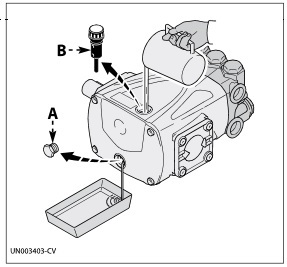 8. ГарантияГарантийный срок на все аппараты высокого давления Aquatech составляет 5 лет.Гарантийный срок исчисляется с даты продажи аппарата конечному пользователю. Дата продажи устанавливается на основании документа, подтверждающего факт продажи аппарата (товарный чек, счёт-фактура и т.п.)Гарантийное обслуживание не предоставляется в следующих случаях:- нарушение правил и условий хранения, эксплуатации и перевозки аппарата.- наличие механических повреждений, возникших после передачи аппарата покупателю.- отсутствие шильды на раме и невозможность определения серийного номера аппарата.- возникновение недостатков в следствие действия непреодолимой силы (пожар, природная катастрофа и т.п.), умышленных или неосторожных действий покупателя или третьих лиц, воздействия внешних факторов (влаги, высоких / низких температур, коррозии, попадание посторонних предметов, жидкостей), в следствие нарушения технических требований использования оборудования, в том числе нестабильности параметров электросети.- использование некачественных расходных материалов, запасных частей и масел.- естественный износ деталей, агрегатов и узлов при нормальном режиме эксплуатации.- иные случаи, определённые законодательством Российской Федерации.Естественный износ деталей внешней и внутренней отделка аппарата, в том числе наличие естественных шумов и вибраций, обесцвечивание и выгорание лакокрасочного покрытия, а так же загрязнения, потёртости и деформации, не являются недостатком / дефектом.9. Технические данные* - аналогично для моделей с радиоуправлением.цвет проводаподключениеобозначениечерныйфазаL1коричневыйфазаL2черныйфазаL3желтыйнейтральNголубойзаземлениеgroundХарактеристики / модельAV2B/TAV4BAV4BAV4T*AV5BAV5BAV5T/L*AV5T/L*Рабочее давление, бар170175175175200200200200Максимальное давление, бар175185185185210210210210Мощность электродвигателя, кВт3.04,04,04,05,55,55,55,5Напряжение электропитания, В220380380380380380380380Вид тока, Гц1~ 503~ 503~ 503~ 503~ 503~ 503~ 503~ 50Тепловая защита, А179999121212Отключение высокого давленияб/тбайпастотал-стоптотал-стоптотал-стопбайпасбайпастотал-стопЧастота вращения, об/мин14501450145014501450145014501450Расход воды, л/мин1114141415151515Температура воды, °C(max)6060606060606060Давление воды на входе, бар88888888Вид масла помпыSAE 15W-40, минеральноеSAE 15W-40, минеральноеSAE 15W-40, минеральноеSAE 15W-40, минеральноеSAE 15W-40, минеральноеSAE 15W-40, минеральноеSAE 15W-40, минеральноеSAE 15W-40, минеральноеОбъём масла помпы, л0,50,70,70,70,70,70,70,7Габаритные размеры, мм625 х 362 х 452625 х 362 х 452625 х 362 х 452625 х 362 х 452625 х 362 х 452625 х 362 х 452625 х 362 х 452625 х 362 х 452Вес, кг4045454545555555Длина кабеля электропитания, м33333333Гарантия, мес.6060606060606060